岩手県国際交流協会　平成25年度　海外体験・留学セミナー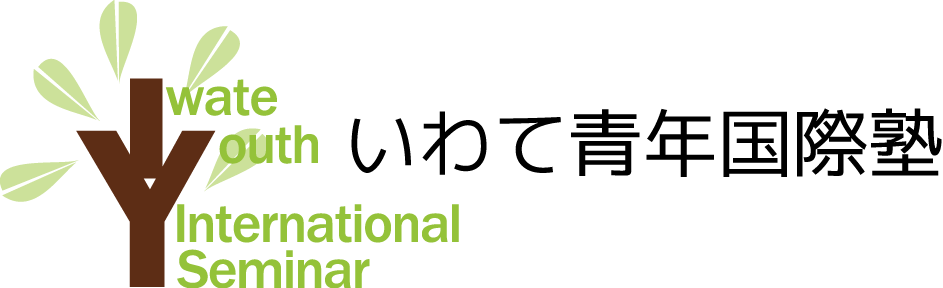 参　加　申　込　書◆参加希望日◆　（希望する回に○印を記入してください。）◆参加希望日◆　（希望する回に○印を記入してください。）◆参加希望日◆　（希望する回に○印を記入してください。）◆参加希望日◆　（希望する回に○印を記入してください。）◆参加希望日◆　（希望する回に○印を記入してください。）◆参加希望日◆　（希望する回に○印を記入してください。）◆参加希望日◆　（希望する回に○印を記入してください。）第１回(8/4)第２回(8/12)第３回(9/15)第４回(10/6)第５回(11/10)第６回(1/6～7)第７回(1/26)ふりがなふりがな氏　名氏　名（男　・　女）（男　・　女）（男　・　女）（男　・　女）（男　・　女）住　所住　所〒　　　　－〒　　　　－〒　　　　－〒　　　　－〒　　　　－電　話　番　号電　話　番　号E-MAIL　アドレスE-MAIL　アドレス学校名＆学年（または勤務先）学校名＆学年（または勤務先）この研修に期待すること、希望することをご記入ください。この研修に期待すること、希望することをご記入ください。この研修に期待すること、希望することをご記入ください。この研修に期待すること、希望することをご記入ください。この研修に期待すること、希望することをご記入ください。この研修に期待すること、希望することをご記入ください。備考欄備考欄